Специализированная выставка ранга ПК ГРИФФОНОВ Ставрополь14 октября 2017 г.ОРГАНИЗАТОР:СГООЛЖ СэндРоссия, Ставропольский Край, Ставрополь, ул.Полеводческая,7legyartis@mail.ru+7 918 7611270Мы выражаем благодарность судьям за согласие на проведение экспертизыСУДЕЙСКАЯ КОЛЛЕГИЯ:Прозоров Дмитрий Альбертович (Россия, Москва)Мы благодарим всех участников за то, что Вы сохранили верность своим четвероногим друзьям, нашли возможность собраться сегодня и принять участие в выставке!Мы искренне признательны участникам, предоставившим каталожные данные через систему автоматизации ZooPortal.pro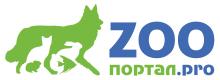  ПРЕДСЕДАТЕЛЬ ОРГКОМИТЕТА:Лепешкина ЕленаТарасевич НатальяТарасевич АнастасияПриходько ГалинаКосик ИннаОргкомитет выставки выражает благодарность нашему спонсоруPURINA PRO PLANБЕЛЬГИЙСКИЙ ГРИФФОН БЕЛЬГИЙСКИЙ ГРИФФОН БЕЛЬГИЙСКИЙ ГРИФФОН СукиСукиКласс Победителей001LIGA OBAYANIYA HANNA  отл ПК ВОВ BISS-1  10+20x3=90RKF 4302858, АТО 3497, д.р. 31.07.2015, черн, СЭММИ x МЭРИЛЭНД НАЙТ ПЕРЛ, зав. Хозуева Ю., вл. Хозуева Ю., РоссияLIGA OBAYANIYA HANNA  отл ПК ВОВ BISS-1  10+20x3=90RKF 4302858, АТО 3497, д.р. 31.07.2015, черн, СЭММИ x МЭРИЛЭНД НАЙТ ПЕРЛ, зав. Хозуева Ю., вл. Хозуева Ю., РоссияБРЮССЕЛЬСКИЙ ГРИФФОН БРЮССЕЛЬСКИЙ ГРИФФОН БРЮССЕЛЬСКИЙ ГРИФФОН КобелиКобелиКласс Юниоров002ADALRIK TRESSA DE MARR     оч.хорРКФ 4707413, CHIP 643094100459350, д.р. 18.12.2016, red, HALASTJORNU ALEXANDER MIKLI x ЛИГА ОБАЯНИЯ КЛЁВАЯ ЧИКА, зав. Dadykina E., вл. Bondarenko S., Россия, Ростовская Область, Ростов-на-ДонуADALRIK TRESSA DE MARR     оч.хорРКФ 4707413, CHIP 643094100459350, д.р. 18.12.2016, red, HALASTJORNU ALEXANDER MIKLI x ЛИГА ОБАЯНИЯ КЛЁВАЯ ЧИКА, зав. Dadykina E., вл. Bondarenko S., Россия, Ростовская Область, Ростов-на-ДонуКласс Победителей003SAVENKOFF INDIANA JONES оч.хорRKF 4405005, CHIP 900182000827439, д.р. 24.10.2015, red, SAVENKOFF ETIEN FLIRTING BOY x GALLA GRILL SAVANNA GRIFF, зав. A.Savenkova, вл. Gunkina I., РоссияSAVENKOFF INDIANA JONES оч.хорRKF 4405005, CHIP 900182000827439, д.р. 24.10.2015, red, SAVENKOFF ETIEN FLIRTING BOY x GALLA GRILL SAVANNA GRIFF, зав. A.Savenkova, вл. Gunkina I., РоссияКласс Ветеранов004REANA MON SHERI VAN GOAL VAN MISHN  отл, ЛВ, BOS,V.BISS-1 10+9+20x3=117RKF 2739763, JJM 1244, д.р. 10.02.2009, red, UNION GRIF IRREAL DELIGHT x EVRO SHOYGIRL OT BELLA MAFIA, зав. Koltsova, вл. Prikhodko G, РоссияREANA MON SHERI VAN GOAL VAN MISHN  отл, ЛВ, BOS,V.BISS-1 10+9+20x3=117RKF 2739763, JJM 1244, д.р. 10.02.2009, red, UNION GRIF IRREAL DELIGHT x EVRO SHOYGIRL OT BELLA MAFIA, зав. Koltsova, вл. Prikhodko G, РоссияСукиСукиКласс Юниоров005AFRODITA VIVA VICTORY  ,ЮПК,JBOB,ВОВ,JBISS-1 10+10+20x3=120RKF 4707414, CHIP 643094100459348, д.р. 18.12.2016, red, HALASTJORNU ALEXANDER MIKLI x ЛИГА ОБАЯНИЯ КЛЁВАЯ ЧИКА, зав. Dadykina E.B., вл. Petrov R.I.,Dadykina E.B., 344019, Россия, Ростовская Область, Ростов-на-Дону, Закруткина Улица, дом 55-18, кв 46AFRODITA VIVA VICTORY  ,ЮПК,JBOB,ВОВ,JBISS-1 10+10+20x3=120RKF 4707414, CHIP 643094100459348, д.р. 18.12.2016, red, HALASTJORNU ALEXANDER MIKLI x ЛИГА ОБАЯНИЯ КЛЁВАЯ ЧИКА, зав. Dadykina E.B., вл. Petrov R.I.,Dadykina E.B., 344019, Россия, Ростовская Область, Ростов-на-Дону, Закруткина Улица, дом 55-18, кв 46МАЛЫЙ БРАБАНСОНМАЛЫЙ БРАБАНСОНМАЛЫЙ БРАБАНСОНКобелиКобелиКласс Юниоров006ЮНИОН ГРИФ ДЖЕК-А-ДЕНДИ  оч.хорМЕТРИКА, JUN 449, д.р. 09.08.2016, рыжий, LEO BELGICUS DISCO DEEJAN x RUS ELODSER A STYLE UNION GRIF, зав. Грязнова Н., вл. Хозуева Ю, Россия, Ростовская Область, Ростов-на-ДонуЮНИОН ГРИФ ДЖЕК-А-ДЕНДИ  оч.хорМЕТРИКА, JUN 449, д.р. 09.08.2016, рыжий, LEO BELGICUS DISCO DEEJAN x RUS ELODSER A STYLE UNION GRIF, зав. Грязнова Н., вл. Хозуева Ю, Россия, Ростовская Область, Ростов-на-ДонуКласс Промежуточный007SAVENKOFF JIMMY JAY-JAY  отл ПК ВОВ, 10x3=30RKF 4595165, CHIP 900182001228993, д.р. 02.05.2016, red, RYZHY PLUT MAFI OSI x GOLDENE HORDE ID CHEL, зав. A. Savenkova, вл. Gunkina I., РоссияSAVENKOFF JIMMY JAY-JAY  отл ПК ВОВ, 10x3=30RKF 4595165, CHIP 900182001228993, д.р. 02.05.2016, red, RYZHY PLUT MAFI OSI x GOLDENE HORDE ID CHEL, зав. A. Savenkova, вл. Gunkina I., РоссияКласс Победителей008ROTERR GRIFF SPIRIT OF BALINOR отл  КЧКRKF 4409281, CHM 1365, д.р. 18.11.2015, red, BEAUVIEW BUCK THE TREND x ROTTERGRIFF KIARA IZ ZAMKA GREMLINOV, зав. Kharlamova Irina, вл. Roschina Galina, РоссияROTERR GRIFF SPIRIT OF BALINOR отл  КЧКRKF 4409281, CHM 1365, д.р. 18.11.2015, red, BEAUVIEW BUCK THE TREND x ROTTERGRIFF KIARA IZ ZAMKA GREMLINOV, зав. Kharlamova Irina, вл. Roschina Galina, РоссияСукиСукиКласс Щенков009БОГЕМИЯ ДЖОЛИ АУРОРА ФОР БАЛИНОР БЭНД б.п. ЛЩ, P.BIS-1МЕТРИКА, BDT 3, д.р. 25.01.2017, черный, ROTERR GRIFF JOCKER ON LUCK x AMBER JOY NARNIA, зав. Гилева Юлия, вл. Рощина Галина, Россия, Ставропольский Край, Шпаковский Район, Демино Хутор, Университетская Улица, дом 24БОГЕМИЯ ДЖОЛИ АУРОРА ФОР БАЛИНОР БЭНД б.п. ЛЩ, P.BIS-1МЕТРИКА, BDT 3, д.р. 25.01.2017, черный, ROTERR GRIFF JOCKER ON LUCK x AMBER JOY NARNIA, зав. Гилева Юлия, вл. Рощина Галина, Россия, Ставропольский Край, Шпаковский Район, Демино Хутор, Университетская Улица, дом 24Класс Промежуточный010LIGA OBAYANIYA ZIZI   отл ПК BOS  9x3=27РКФ 4591509, КАВ 2578, д.р. 23.04.2016, рыж, СЭММИ x ЛИГА ОБАЯНИЯ АМОРЕС ПЕРРОС, зав. Хозуева Ю.А, вл. Хозуева Ю.А, Россия, Ростовская Область, Ростов-на-Дону, Стартовая Улица, дом 16/1, кв 4LIGA OBAYANIYA ZIZI   отл ПК BOS  9x3=27РКФ 4591509, КАВ 2578, д.р. 23.04.2016, рыж, СЭММИ x ЛИГА ОБАЯНИЯ АМОРЕС ПЕРРОС, зав. Хозуева Ю.А, вл. Хозуева Ю.А, Россия, Ростовская Область, Ростов-на-Дону, Стартовая Улица, дом 16/1, кв 4Класс Победителей011НЕЖНЫЙ СВЕТ ПОРХАНИЕ БАБОЧКИ  отл КЧКРКФ 4512664, TUI 6881, д.р. 01.12.2015, рыж, ГОЛД НАВИГАТОР ГАРРИ ПОТТЕР x НЕЖНЫЙ СВЕТ РАДОСТЬ НА ЛАДОШКЕ, зав. Соннова С., вл. Журавлева М., Россия, Ростовская Область, Ростов-на-ДонуНЕЖНЫЙ СВЕТ ПОРХАНИЕ БАБОЧКИ  отл КЧКРКФ 4512664, TUI 6881, д.р. 01.12.2015, рыж, ГОЛД НАВИГАТОР ГАРРИ ПОТТЕР x НЕЖНЫЙ СВЕТ РАДОСТЬ НА ЛАДОШКЕ, зав. Соннова С., вл. Журавлева М., Россия, Ростовская Область, Ростов-на-Дону